eco-INSTITUT-Label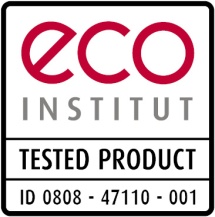 Declaration of ConformityTransfer to identically manufactured product with deviating product designationProduct description:Distributor of identically manufactured product:Specification about certification document of tested product:Herby the ordering party certifies that the data specified above were truthfully provided. Certificate Holder (Certificate of Origin)Examination Instituteeco-INSTITUT Germany GmbHSchanzenstr. 6-2051063 Cologneof tested productof identically manufactured product Certification No.:     -       -    Validity of certification document:Identical substances of both products:Yes  NoIdentical production process of both products: Yes No      ,      Place, dateSignature (Certificate Holder)      ,      Place, dateSignature (Distributor)